Об установлении размеров авансовых платежей при заключении муниципальныхконтрактов (договоров) в 2024 годуВ целях исполнения пункта 7 постановления Правительства Российской Федерации от 25 января 2024 года № 50 «О приостановлении действия абзаца четвертого подпункта «а» и подпункта «б» пункта 18 Положения о мерах по обеспечению исполнения федерального бюджета и установлении размеров авансовых платежей при заключении муниципальных контрактов в 2024 году» администрация Добринского муниципального района постановляет:1. Установить, что в 2024 году главные распорядители средств районного бюджета как получатели средств районного бюджета и подведомственные им получатели средств районного бюджета (далее - получатели средств районного бюджета) предусматривают в заключаемых ими муниципальных контрактах (договорах) на поставку товаров (выполнение работ, оказание услуг) для обеспечения муниципальных нужд Добринского муниципального района (далее – контракт (договор)), средства, на финансовое обеспечение которых подлежат казначейскому сопровождению в соответствии с бюджетным законодательством Российской Федерации, авансовые платежи в размере от 30 до 50 процентов суммы контракта (договора), но не более лимитов бюджетных обязательств, доведенных до получателей средств районного бюджета на указанные цели на соответствующий финансовый год. В случае если исполнение контракта (договора), указанного в абзаце первом настоящего пункта, осуществляется в 2024 году и последующих годах и соответствующих лимитов бюджетных обязательств, доведенных до получателя средств районного бюджета, недостаточно для выплаты авансового платежа в текущем финансовом году, в контракте (договоре) предусматривается условие о выплате части такого авансового платежа в оставшемся размере не позднее 1 февраля очередного финансового года без подтверждения поставки товаров (выполнения работ, оказания услуг) в объеме ранее выплаченного авансового платежа.2. Получатели средств районного бюджета вправе внести по соглашению сторон в заключенные до дня вступления в силу настоящего постановления контракты (договоры) изменения в части установления в них условия о выплате авансовых платежей в соответствии с пунктом 1 настоящего постановления (увеличения предусмотренных ими размеров авансовых платежей до размеров, определенных в соответствии с пунктом 1 настоящего постановления) с соблюдением размера обеспечения исполнения контракта (договора), устанавливаемого в соответствии с частью 6 статьи 96 Федерального закона от 5 апреля 2013 года № 44-ФЗ «О контрактной системе в сфере закупок товаров, работ, услуг для обеспечения государственных и муниципальных нужд» в порядке, установленном постановлением администрации Добринского муниципального района Липецкой области от 19 апреля 2024 года № 465 «Об изменении существенных условий контракта, заключенного до 1 января 2025 года».Глава администрацииДобринского муниципального района                                          А.Н. ПасынковБыкова Оксана Александровна8 (47462) 2-32-04              ПОСТАНОВЛЕНИЕАДМИНИСТРАЦИИ ДОБРИНСКОГО МУНИЦИПАЛЬНОГО РАЙОНА                                                                    Липецкой области____29.05.2024____                          п. Добринка                                  №_604____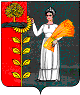 